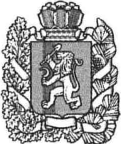 АДМИНИСТРАЦИЯ  БОГУЧАНСКОГО РАЙОНАПОСТАНОВЛЕНИЕ20.09. 2019                                     с. Богучаны                                           №  912-пО внесении изменений и дополнений в "Положение об оплате труда работников Муниципального казенного учреждения «Централизованная бухгалтерия»", утвержденного постановлением администрации Богучанского района  от 22.06.2018 № 664-пВ соответствии с Трудовым кодексом Российской Федерации, со статьёй 17 Федерального закона от 06.10.2003 № 131-ФЗ «Об общих принципах организации местного самоуправления в Российской Федерации», Законом Красноярского края от 29.10.2009 № 9-3864 «О системах оплаты труда работников краевых государственных бюджетных учреждений», Положения о системе оплаты труда работников муниципальных бюджетных и казенных учреждений, утвержденным постановлением администрации Богучанского района от 18.05.2012 № 651-п, руководствуясь статьями 7, 8, 47 Устава Богучанского района Красноярского края, ПОСТАНОВЛЯЮ:1.Внести в  "Положение об оплате труда работников Муниципального казенного учреждения «Централизованная бухгалтерия»", утвержденное постановлением администрации Богучанского района  от 22.06.2018 № 664-п (далее - Положение), следующие изменения:1.1. в Приложении раздел 3 «Виды, размеры и условия осуществления выплат компенсационного характера» Положения пункт 3.1 дополнить абзацем               пять следующего содержания: «- надбавка за работу со сведениями, составляющими государственную тайну»;1.2.  пункт 3.5 считать пунктом 3.6;1.3. дополнить пунктом  3.5 следующего содержания: «Ежемесячная процентная надбавка за работу со сведениями, составляющими государственную тайну, к должностному окладу составляет:- за работу  со сведениями, имеющими степень секретности «секретно» при оформлении допуска с проведением  проверочных  мероприятий - 10 процентов, без проведения проверочных мероприятий - 5 процентов.Выплата ежемесячной процентной надбавки за работу со сведениями, составляющими государственную тайну, осуществляется в пределах фонда оплаты труда.Ежемесячная процентная надбавка за работу со сведениями, составляющими государственную  тайну, устанавливается правовым актом администрации Богучанского района"; 	1.4. Приложение № 1  Положения изложить в новой редакции, согласно приложению № 1  к настоящему Постановлению;	1.5. Приложение № 2  Положения изложить в новой редакции, согласно приложению № 2  к настоящему Постановлению.Контроль за исполнением данного постановления возложить на заместителя Главы Богучанского района по экономике и планированию  Н.В. Илиндееву    Настоящее постановление вступает  в силу  со дня, следующего за днем опубликования  в Официальном вестнике Богучанского района и распространяется на правоотношения, возникающие с 1 октября 2019 года.   Приложение № 1 к постановлению                                                                                                                                       администрации Богучанского районаот  «20 » сентября 2019 г   № 912-п     Приложение № 1 к Положению    об оплате труда работников    Муниципального казенного   учреждения «Централизованная                       бухгалтерия»,утвержденное   постановлением администрации    Богучанского  района   от «22» июня 2018 № 664-пРАЗМЕРЫ ОКЛАДОВ (ДОЛЖНОСТНЫХ ОКЛАДОВ), СТАВОК ЗАРАБОТНОЙ ПЛАТЫ РАБОТНИКОВ УЧРЕЖДЕНИЯ1. Профессиональная квалификационная группа общеотраслевых должностей руководителей, специалистов и служащихМинимальные размеры окладов (должностных окладов), ставок заработной платы, устанавливаются на основе профессиональных квалификационных групп, утвержденных Приказом Минздравсоцразвития РФ от 29.05.2008 № 247н «Об утверждении профессиональных квалификационных групп общеотраслевых должностей руководителей, специалистов и служащих».                                                                                         Приложение № 2 к постановлению                                                                                              администрации Богучанского района                                                                                         от  «20» сентября 2019 г   №912-п                                                                                              Приложение № 2 к Положению                                                                                              об оплате труда работников                                                                                              Муниципального казенного                                                                                              учреждения «Централизованная                                                                                              бухгалтерия»,                                                                                              утвержденное постановлением                                                                                              администрации Богучанского                                                                                              района от «22» июня 2018 № 664-пРАЗМЕРЫ ОКЛАДОВ (ДОЛЖНОСТНЫХ ОКЛАДОВ), СТАВОК ЗАРАБОТНОЙ ПЛАТЫ РАБОТНИКОВ УЧРЕЖДЕНИЯ1. Не включенных в профессиональная квалификационная группа общеотраслевых должностей руководителей, специалистов и служащихИ.о. Главы Богучанского районаВ.Р.Саар№ № 
п/пПрофессиональная квалификационная группа, квалификационный уровень, должность, профессияПрофессиональная квалификационная группа, квалификационный уровень, должность, профессияПрофессиональная квалификационная группа, квалификационный уровень, должность, профессияМинимальный 
размер оклада
(должностного
оклада), ставки    
заработной платы, руб.12223Профессиональные квалификационные группы              
общеотраслевых должностей руководителей, специалистов и служащихПрофессиональные квалификационные группы              
общеотраслевых должностей руководителей, специалистов и служащихПрофессиональные квалификационные группы              
общеотраслевых должностей руководителей, специалистов и служащих1  ПКГ «Общеотраслевые должности служащих третьего уровня»                                       ПКГ «Общеотраслевые должности служащих третьего уровня»                                       ПКГ «Общеотраслевые должности служащих третьего уровня»                                       Квалификационный уровеньДолжности отнесенные к квалификационному уровнюДолжности отнесенные к квалификационному уровню1.11 квалификационный уровень 1 квалификационный уровень Бухгалтер, экономист 37791.22 квалификационный уровень                            2 квалификационный уровень                            Бухгалтер II категории, экономист II  категории 41521.33 квалификационный уровень 3 квалификационный уровень Бухгалтер I категории, экономист I категории45581.44 квалификационный уровень                            4 квалификационный уровень                            Ведущий бухгалтер  5479Наименование должности Минимальный размер должностные оклады(рублей в месяц)Бухгалтер по учету заработной платы 4558Системный администратор 4558